Press release from February 4, 2021Justus Klüver-Schlotfeldt: new Chief Sales Officer and board member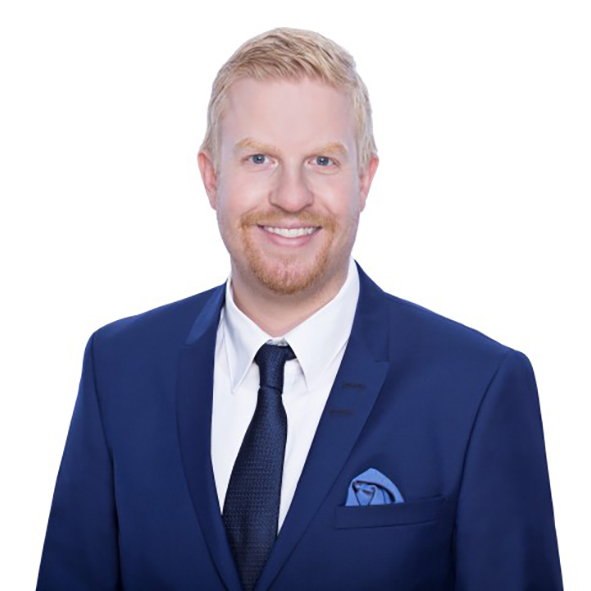 Bordesholm, February 4, 2021 – We are pleased to announce that Justus Klüver-Schlotfeldt has been the new Chief Sales Officer and member of the DIVIS board since February 1st."The hiring of Justus Klüver-Schlotfeldt is a big step in the direction of our planned internationalisation, because he has an international logistics network and has extensive experience in international logistics and supply chain management", says Hendrik Reger, managing director and former Chief Sales Officer of DIVIS. Reger will use the new freedom to concentrate more intensively on working with his key accounts and on the management role.Justus Klüver-Schlotfeldt's career began with training in sales at Karstadt Warenhaus AG. After various jobs in Scandinavia and in the field of customs, his professional path finally led to international logistics in 2012 with the Charles Kendall Group. There he was entrusted with the task of establishing branch offices in several European countries. He advised key accounts and implemented e-commerce logistics solutions for online retailers and third-party freight forwarders. In his last position as Director at the CGATE Group, Klüver-Schlotfeldt was responsible for international business development and overseas network management. In 2019 he was also co-founder of the FBA (Fulfillment by Amazon) platform ship2prime.“DIVIS is a regionally based, yet supraregional company that operates in an exciting industry with even more exciting technology products. I am very happy to be part of the DIVIS team. The company has great potential and I will do my best to further expand DIVIS' international growth”, says Klüver-Schlotfeldt.On behalf of the entire DIVIS team, we warmly welcome Justus Klüver-Schlotfeldt and wish him every success!Background DIVISDeutsche Industrie Video System GmbH (DIVIS) is an owner-managed medium-sized family business with more than 70 employees and over 450 customers in more than 20 European countries. The technology provider based in Bordesholm develops and implements complex video surveillance solutions for freight forwarders, CEP service providers and logistics service providers from a single source.The CargoVIS system solution was designed for palletised goods consignments in general cargo logistics, while ParcelVIS is used for tracking packages on conveyor-controlled sorting systems and was developed especially for parcel service providers (CEP).Other products include DamageVIS for the simple documentation of damage to consignments and StoreVIS for the visualisation of picking and returns processes.Pressekontakt:Deutsche Industrie Video System GmbHInna Mayer, PhDMarketing ManagerEiderhöhe 124582 BordesholmPhone: +49 (0)4322 88 66-62Email: Inna.Mayer@divis.eu